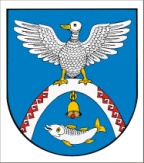 Пятьдесят третья сессия                                                            № 380седьмого созыва                                                                         13 марта 2024 годаО внесении изменений в Устав Новоторъяльского муниципального района Республики Марий ЭлВ соответствии с Федеральным законом от 06 октября 2003 г.                              № 131-ФЗ «Об общих принципах организации местного самоуправления                   в Российской Федерации»Собрание депутатов Новоторъяльского муниципального района Республики Марий ЭлРЕШИЛО:1. Внести в Устав Новоторъяльского муниципального района Республики Марий Эл, утвержденный решением Собрания депутатов муниципального образования «Новоторъяльский муниципальный район»                  от 28 августа 2019 г. № 429, следующие изменения:1) в пункте 2 части 2 статьи 4 слова «, д. Петричата» исключить;2) в части 2 статьи 8:пункт 13 дополнить словами «, в том числе организация и проведение
в соответствии с законодательством в области охраны окружающей среды общественных обсуждений планируемой хозяйственной и иной деятельности на территории муниципального района;»;в пункте 28 слова «создание, развитие и обеспечение охраны лечебно-оздоровительных местностей и курортов местного значения на территории муниципального района, а также» исключить;пункт 33 изложить в следующей редакции:«33) организация и осуществление мероприятий межпоселенческого характера по работе с детьми и молодежью, участие в реализации молодежной политики, разработка и реализация мер по обеспечению                         и защите прав и законных интересов молодежи, разработка и реализация муниципальных программ по основным направлениям реализации молодежной политики, организация и осуществление мониторинга реализации молодежной политики;»;пункт 34 дополнить словами «, а также правил использования водных объектов для рекреационных целей;»;пункт 39 признать утратившим силу;дополнить пунктом 40 следующего содержания:«40) осуществление выявления объектов накопленного вреда окружающей среде и организация ликвидации такого вреда применительно
к территориям, расположенным в границах земельных участков, находящихся в собственности муниципального района.»;3) часть 3 статьи 8 дополнить пунктами 10-12 следующего содержания:«10) осуществление муниципального контроля в области использования и охраны особо охраняемых природных территорий местного значения в границах поселений, входящих в состав муниципального района;11) осуществление муниципального лесного контроля в границах поселений, входящих в состав муниципального района;12) осуществление выявления объектов накопленного вреда окружающей среде и организация ликвидации такого вреда применительно
к территориям, расположенным в границах земельных участков, находящихся в собственности сельских поселений, входящих в состав муниципального района.»;4) пункты 11, 12 части 1 статьи 10 изложить в следующей редакции:«11) учреждение печатного средства массовой информации и (или) сетевого издания для обнародования муниципальных правовых актов, доведения до сведения жителей муниципального района официальной информации;12) осуществление международных и внешнеэкономических связей
в соответствии с Федеральным законом;»;5) в абзаце втором части 7 статьи 12 слова «Центральной избирательной» заменить словом «Избирательной»;6) статью 30 дополнить частью 10.1 следующего содержания:«10.1. Депутат Собрания депутатов муниципального района, освобождается от ответственности за несоблюдение ограничений и запретов, требований о предотвращении или об урегулировании конфликта интересов и неисполнение обязанностей, установленных Федеральным законом                           и другими федеральными законами в целях противодействия коррупции,                   в случае, если несоблюдение таких ограничений, запретов и требований,                      а также неисполнение таких обязанностей признается следствием                                    не зависящих от указанных лиц обстоятельств в порядке, предусмотренном частями 3 – 6 статьи 13 Федерального закона от 25 декабря 2008 года
№ 273-ФЗ «О противодействии коррупции».»;6) статью 34 дополнить частью 9.1 следующего содержания:«9.1. Глава муниципального района освобождается от ответственности за несоблюдение ограничений и запретов, требований о предотвращении                  или об урегулировании конфликта интересов и неисполнение обязанностей, установленных Федеральным законом и другими федеральными законами
в целях противодействия коррупции, в случае, если несоблюдение таких ограничений, запретов и требований, а также неисполнение таких обязанностей признается следствием не зависящих от него обстоятельств
в порядке, предусмотренном частями 3 – 6 статьи 13 Федерального закона
от 25 декабря 2008 года № 273-ФЗ «О противодействии коррупции».»;7) статью 40 дополнить частью 8.1 следующего содержания:«8.1. Глава администрации муниципального района освобождается
от ответственности за несоблюдение ограничений и запретов, требований
о предотвращении или об урегулировании конфликта интересов
и неисполнение обязанностей, установленных Федеральным законом
и другими федеральными законами в целях противодействия коррупции,
в случае, если несоблюдение таких ограничений, запретов и требований,
а также неисполнение таких обязанностей признается следствием
не зависящих от него обстоятельств в порядке, предусмотренном
частями 3 - 6 статьи 13 Федерального закона от 25 декабря 2008 года
№ 273-ФЗ «О противодействии коррупции».»;8) в абзаце первом части 1, в абзаце первом части 2 статьи 43 слова «Центральной избирательной» заменить словом «Избирательной»;9) абзац второй части 1 статьи 48 изложить в следующей редакции:«Официальным опубликованием муниципального правового акта,                      в том числе соглашения, заключенного между органами местного самоуправления, считается первая публикация его полного текста
в периодическом печатном издании (газета «Ялысе увер» - «Сельская новь») или первое размещение его полного текста в сетевом издании – официальный портал «ВМарийЭл» (доменное имя NEWSMARIEL.RU, регистрационный номер и дата регистрации в качестве сетевого издания: ЭЛ № ФС 77 – 86311 от 30.11.2023).».2.	Настоящее решение направить в Управление Министерства юстиции Российской Федерации по Республике Марий Эл                                     для государственной регистрации.3. Опубликовать настоящее решение в Новоторъяльской районной газете «Ялысе увер» - «Сельская новь» после его государственной регистрации.4. Настоящее решение вступает в силу после его официального опубликования, за исключением абзацев второго, третьего пункта 2 части 1 настоящего решения которые вступают в силу с 1 сентября 2024 года.5. Контроль за исполнением настоящего решения возложить 
на постоянную комиссию по социальным вопросам, законности 
и правопорядку.Глава Новоторъяльскогомуниципального района                                                              Е.В. НебогатиковРОССИЙ ФЕДЕРАЦИЙМАРИЙ ЭЛ РЕСПУБЛИКМАРИЙ ЭЛ РЕСПУБЛИКЫН 
У ТОРЪЯЛ  МУНИЦИПАЛ  РАЙОНЫНДЕПУТАТ-ВЛАК  ПОГЫНЖО ПУНЧАЛРОССИЙСКАЯ ФЕДЕРАЦИЯ РЕСПУБЛИКА МАРИЙ ЭЛСОБРАНИЕ ДЕПУТАТОВ НОВОТОРЪЯЛЬСКОГО МУНИЦИПАЛЬНОГО РАЙОНА РЕСПУБЛИКИ МАРИЙ ЭЛРЕШЕНИЕ